Dance: Associate in Arts – Non-TransferHave you ever thought about a career in dance?  It’s not too late! The dance program at MSJC offers opportunities for people of diverse backgrounds and experiences to pursue a career in the field of dance. Classes in various dance techniques, world dance forms, choreography, improvisation, performance, and dance history create a full program of study for the developing student.Please see a Pathways Counselor: Create an education plan customized to meet your needs.  Contact a CounselorTransfer Majors/Award FocusDance, A.A. CSULB and SDSUDance, A.A. UCRDance A.A. Non-transferDance CertificateGE Pattern/UnitsGE Pattern: Option ATotal Units: 60Program maps indicate the major coursework and recommended general education courses to fulfill your degree in 2 years (approximately 15 units/semester or 30 units/year). Some of the courses listed may be substituted by another course.  Please view these options in the official course catalog.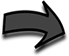 Semester 1												15 UnitsAdditional Course Options:1DAN 121A,122A, 123A, 131A, 124 (select twoSemester 2												14 UnitsAdditional Course Options:1DAN 121B,122B, 123B, 131B, 129 (select two)Career OptionsDancers (SM, A)Choreographer (B)Dance Teacher/Professor (B, M)Occupational Therapist (M)Find more careers: msjc.emsicc.comRequired Education: SM: some college; C: Certificate; A: Associate, B: Bachelor’s, M: Master’s; D: DoctorateFinancial aid is determined by the number of credit hours you take in a semester.  Maximize your financial aid by taking 12-15 units per semester.Semester 3												17 UnitsAdditional Course Options:1DAN 126A,127A, 128A, 135A (select two)Semester 4												14 UnitsAdditional Course Options:1DAN 126B, 127B, 128B, 135B (select two)Notes:Higher level dance courses can be taken by audition. Other levels of technique courses can be substituted as needed.Scheduling NotesThe beauty of the non-transfer AA is that you take every dance elective in addition to the other dance requirements! Be sure to enroll in two technique classes per semester at the level that best suits your abilities. Higher-level courses can be taken by audition. To audition, show up on the first day of the course you wish to take. The first class will serve as the audition.  Please see the department chair at SJC or MVC for more information. Department InformationDepartment Chair SJCJulie Freeman , (951) 487-3630Department Chair MVCPaula Naggi, (951) 639-5792COURSETITLEUNITENGL-101College Composition 4MATH-105College Algebra 4DAN-100History and Appreciation of Dance3BEG LEVEL A1Ballet, Modern, Jazz, Hip Hop, Tap(Choose two)4COURSETITLEUNITANTH-101Physical Anthropology3DAN-212 orDAN-213Dance Production or Dance Performance1HIST-111 orHIST-112U.S. History to 1877 orU.S. History Since 18653BEG LEVEL B1Ballet, Modern, Jazz, Hip Hop, Tap(Choose two)4DAN-125Choreography I3COURSETITLEUNITCOMM-100Public Speaking3DAN-108Improvisation for Dance and Theater3INT LEVEL A1Modern, Ballet, Jazz, Hip Hop4DAN-120Conditioning and Alignment for Dance2DAN-214Dance Touring Ensemble3DAN-212 orDAN-213Dance Production orDance Performance2COURSETITLEUNITINT LEVEL B1Modern/Ballet4DAN-225Choreography II3ASL-100American Sign Language I4DAN-133History of Popular Dance in the United States3